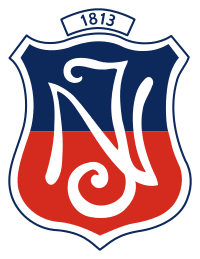 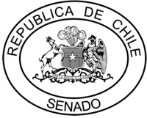 Carta de patrocinio.A través de la presente, yo Manuel José Ossandón Irarrázabal, Senador de la República, otorgo mi apoyo y patrocinio a la iniciativa juvenil de Ley “Nuevo sistema de admisión a la educación superior”, del equipo B del Instituto Nacional, comuna de Santiago, Región Metropolitana, considerando la contingencia y su aporte a la discusión política presentando esta propuesta parlamentaria.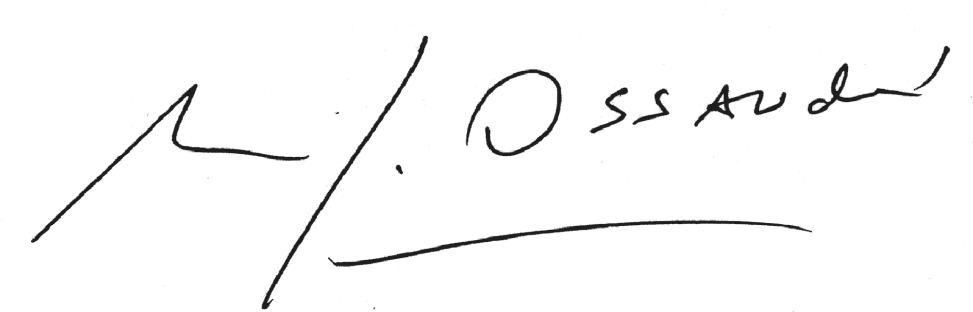   	      	       Manuel José Ossandón I.       Senador de la RepúblicaValparaíso, 29 de Agosto del año 2016.